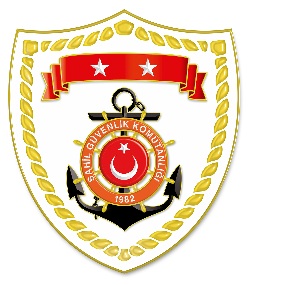 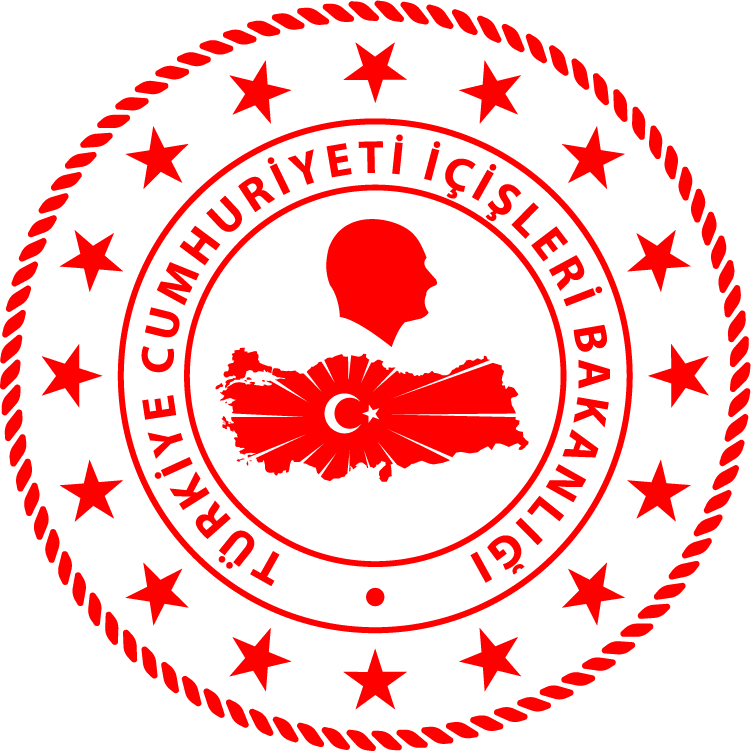 CG Aegean Sea Regional Command*Shared data include the records kept during incidents of irregular migration by water. General statistical data are available at goc.gov.tr/duzensiz-goc-istatistikler.NUDATELOCATION/PLACE AND TIMEIRREGULAR MIGRATION ASSETTOTAL NUMBER OF APPREHENDED FACILITATORS/SUSPECTTOTAL NUMBER OF APPREHENDED 
PEOPLENATIONALITY OF RESCUED/APPREHENDED MIGRANTS/ PEOPLE ON THE BASIS OF DECLARATION121 April 2024Off the Coast of İZMİR/Karaburun03.15Inflatable Boat1 Türkiye1813 Syria, 3 Sudan, 2 Palestine (2 of them children)221 April 2024Off the Coast of MUĞLA/Bodrum04.10By Swimming-32 Palestine, 1 Syria321 April 2024Off the Coast of AYDIN/Didim04.30Inflatable Boat-2323 Syria(9 of them children)421 April 2024Off the Coast of MUĞLA/Bodrum05.45Inflatable Boat-206 Syria, 6 Palestine, 4 Yemen,3 Sudan, 1 Lebanon  (2 of them children)521 April 2024Off the Coast of İZMİR/Dikili07.40Inflatable Boat-3214 Congo, 4 Cameroon, 4 Guinea,3 Senegal, 3 Central Africa2 Liberia, 1 Angola, 1 Nigeria (6 of them children)